Школа кураторства на психолого-педагогическом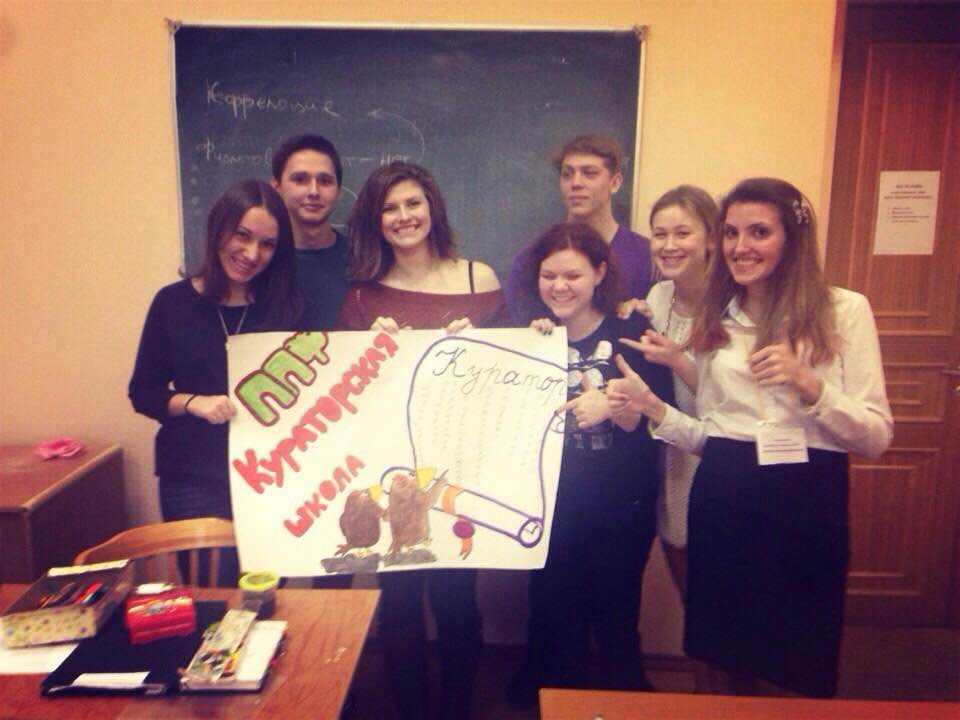 На психолого-педагогическом факультете студенческое объединение «Школа кураторов» каждую неделю проходят занятия для студентов. Возглавляет данное сообщество  студентка 2 курса Швырова Екатерина.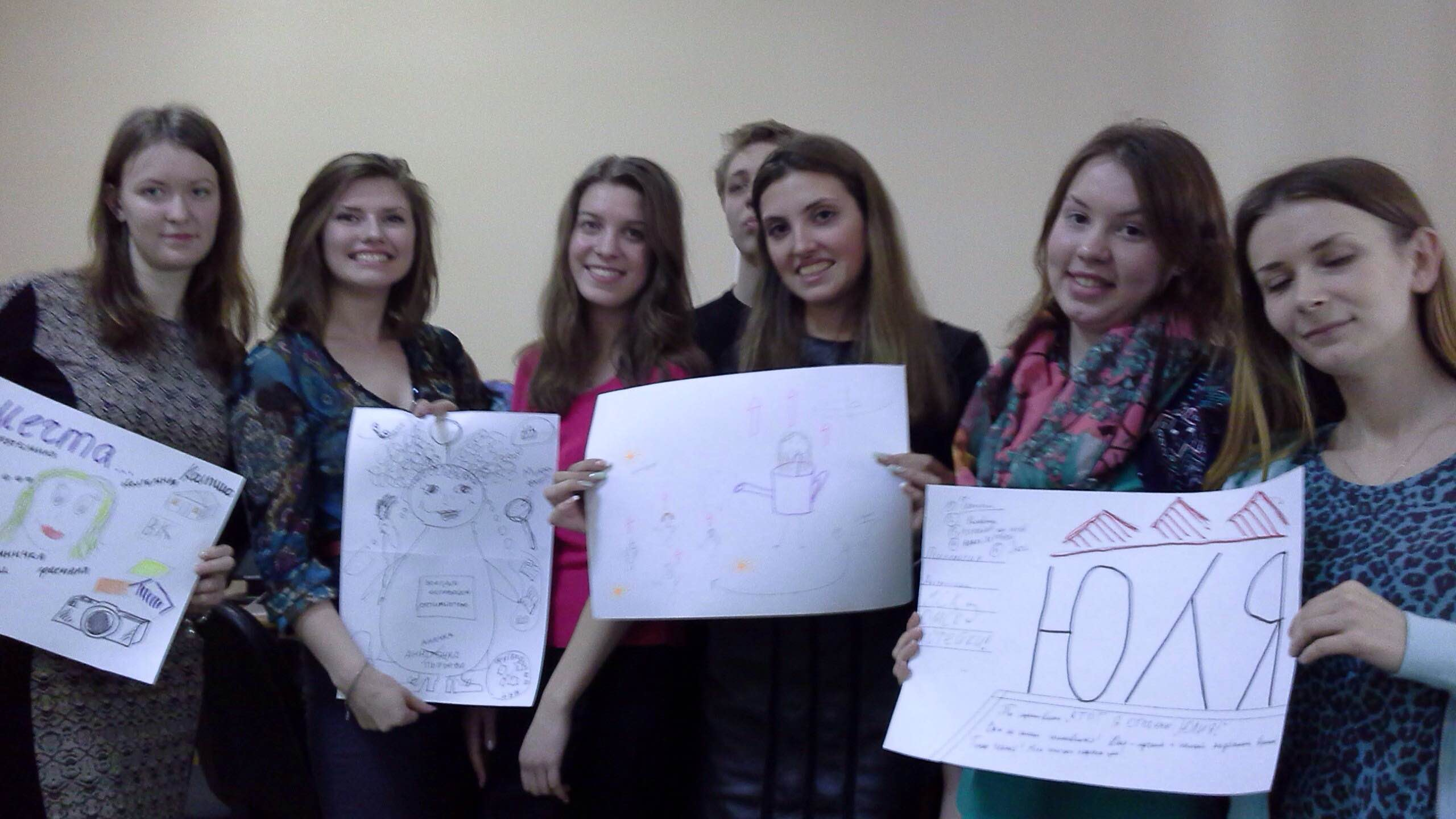 Именно наша школа кураторов объединяет в себе лучших студентов, которые могут своим примером вдохновлять других ребят на развитие, работу над собой и личностный рост. Школа кураторства является возможностью для каждого наиболее полно раскрыть свой потенциал превосходного коммуникатора, организатора, цивилизованного лидера, подготовить себя профессионально для работы со студентами , а так же помочь адаптироваться первокурсникам в первые месяцы учебного процесса и помогать им в течении всего учебного года.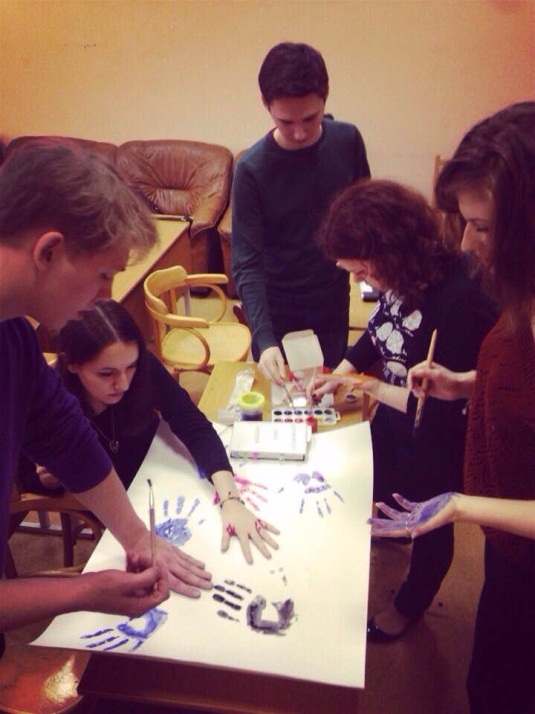 Для нас Кураторство— это лучшая мотивация использовать в жизни все полученные навыки.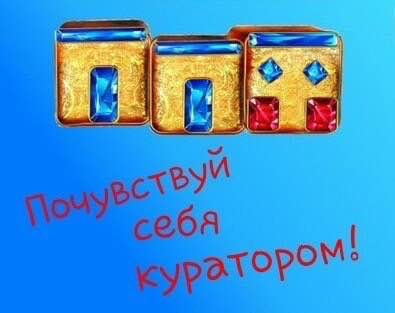  Кураторство – это ресурс. Люди вдохновляют. Их успехи радуют.Куратор — это лидер. Лидер — это тот, кто приведет группу к успеху. Если вы ведете группу к успеху, вы сами идете к успеху.Швырова Екатерина считает , что Новая жизнь начинается не с понедельника, а  с того дня, когда вы начинаете действовать по-новому.Кураторство не оставляет тебе шанса действовать по-старому, ведь куратор — это пример для подражания.А, кроме того, «Школа Кураторов» — это клуб по интересам, где главный интерес— успешная и гармоничная жизнь. Это обмен опытом и взаимопомощь. Приходите к нам и становитесь частью нашей команды!